2016-2017 League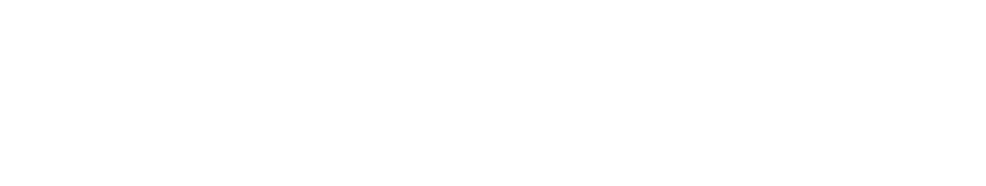 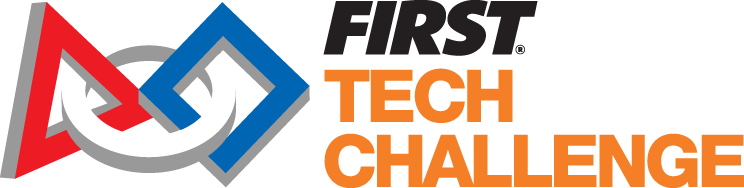 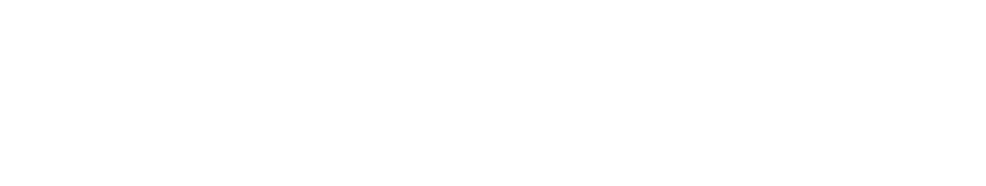 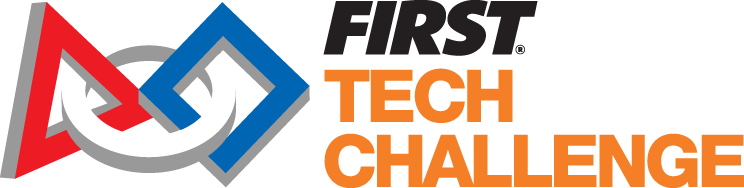 Updated 12/1/16 – Los Angeles Region Speaker Dialogue Blocking Notes Emcee Welcome to League Play at League [Insert name of Event] My name is _______________ and I’m your Emcee TodayEmcee welcomes the audience and teams Emcee We’re excited each and every one of you is here today because we’re going to have a blast!  We’re sharing a path together to learn together how to build great robots and alliances – and we are excited to be working together at our League this season. FIRST® --  For Inspiration and Recognition of Science and Technology -- is a non-profit that has been inspiring kids to engage in science and math disciplines for over twenty years.  FIRST launched FIRST Tech Challenge in 2005, and it has rapidly grown to over 4,600 Teams around the globe.  All the FIRST Programs – FIRST Robotics Competition, FIRST Tech Challenge, FIRST Lego League, and FIRST Lego League Jr. – together reach nearly 400,000 students in more than 70 countries. Thanks for choosing to be part of such a dynamic and growing community.  Today’s competition would not be possible without our many amazing sponsors. Please give a round of applause this year’s Season Presenting Sponsor for the Velocity Vortex game, Qualcomm, from right in San Diego!  For our Southern California Region, we are proud to be supported by Rockwell Collins, who funds our equipment, many of our teams, and our Regional Championship in February.  Let’s hear it for Rockwell Collins!  [cheers]We also would like to thanks our FIRST Tech Challenge Official IoT, CAD and Collaboration Sponsor PTC. And remember, FIRST has partnered with many great colleges and universities who want FIRST Team members – and who are offering scholarship money to come and study with them.  This year, $50MM in FIRST scholarships are available.  Many scholarships go unused because students don’t apply, so I urge you, even if you think it’s a longshot, apply for some of these scholarships.  We also celebrate in our events the idea of Gracious Professionalism®.  This means you’re going to do your best work and at the same time, you’re going to respect and value the other students and Teams here.  Thank you for all your support and GP today.  Emcee [FOR MEET 0 OR MEET 1 ONLY]Let’s get to the game!  Have you all seen the game video?  The teams have – but many of our audience members may not have seen it yet.  Each September, FIRST Tech Challenge introduces a new challenge for the Teams.  Let’s now take a look at this year’s challenge, VELOCITY VORTEXSM! Play Kick-off video and Game Animation Emcee Let me now welcome our volunteers who make this day happen.  First let me introduce our Field Manager for the day, [Name].  She/he will be making sure we’re moving along and having a great League meet.  Next, I’d like to introduce you to our Field Technical Advisor, or FTA, [Name]  Gesture toward Field Manager and FTAEmcee Please also welcome our Team of Referees. Enter Referees Emcee Please keep in mind that they have a difficult job ensuring everyone is playing by the rules.  As in all sports, their rulings are final and there will be no re-runs or video re-plays.  Thanks Referees, have a great Competition. Applause Exit Referees Emcee We all know that Mentors and Coaches are critical to the learning experience and your Team’s success.  So a big thank you to all the Mentors and Coaches for all your time and efforts on behalf of all FIRST programs.  You really are making a difference!  Applause Emcee Before we begin the Matches, please rise for the playing/singing of our National Anthem. National Anthem Emcee Teams, are you ready for Velocity VortexSM? Let’s get this Competition started!  Teams in the first Match please take the Field as we get ready to start the day with Match number one of the 2016 FIRST Tech Challenge Competition here in [insert name of locale].  Good luck to all the Teams!   Play music to keep energy up while Teams set up on the Field and Team Introductions begin Emcee Okay, let’s meet the Teams… [Emcee and Game Announcer begin Team introduction and start of Match play protocol] 